 Уникальный китайский метод лечения болей в суставах В современном мире от болей в суставах мучаются более 65% населения Земли, из этих 65% процентов более 15% население возрастом от 20-30 лет. К сожалению, более 30% этих людей терпят боль на протяжении долгих лет.Почему появляются боли в суставах?Причин появления болей десятки, начиная список от: несбалансированного питания, неаккуратных движений, вредных привычек; заканчивая: сидячим образом жизни. К примеру, Вы и ваши друзья поехали отдыхать к речке, где есть скала для прыжков, неаккуратно войдя в воду, мог сместиться коленный сустав, что приведет к болям в старости «на погоду». Что делать если боли уже есть?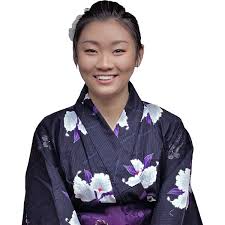 Проблема профилактики и лечения к примеру, старых проблем с суставами гораздо выше чем с новыми. Но решать их нужно, для этого есть популярный в Китае альтернативный способ лечения от целительницы Нины Лян. 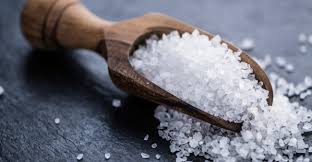 Способ:Формула проста: морская соль, по возможности имбирь и лук-порей.Соль высыпаем на сковороду и нагреваем до светло-коричневого цвета. Далее, если есть имбирь, натираем на мелкой тёрке в соль и хорошенько перемешиваем.Для следующего этапа, нужна хлопковая ткань сложенная вдвое. Высыпаем полученную массу и завязываем до плотности теннисного мяча. Что со всем этим делать?Полученный инструмент альтернативной медицины нужно прикладывать к проблемным суставам и прогревать их на протяжении получаса. При сильном жжении можно подложить полотенце. Какой эффект от данной процедуры?Улучшение кровообращения в суставе, принцип электрофореза. Морская соль прогревает суставы, действует как противовоспалительное средство в следствии чего снимается боль. Примечание: любые действия со своим здоровьем лучше согласовывать с доктором. 